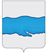 АДМИНИСТРАЦИЯ ПЛЕССКОГО ГОРОДСКОГО ПОСЕЛЕНИЯПРИВОЛЖСКОГО МУНИЦИПАЛЬНОГО РАЙОНАИВАНОВСКОЙ ОБЛАСТИРАСПОРЯЖЕНИЕот 11.06.2019 г.                                                                                                      №37г. ПлёсО порядке организации и вскрытия специализированного ящика для обращений гражданВ соответствии с Федеральным законом от 02.03.2007 № 25-ФЗ «О муниципальной службе в Российской Федерации», Федеральным законом от 25.12.2008 № 273-ФЗ «О противодействии коррупции», Федеральным законом от 02.05.2006 № 59-ФЗ «О порядке рассмотрения обращений граждан Российской Федерации»:	1. Утвердить:1.1. Положение о порядке организации и вскрытия специализированного ящика для обращений граждан, в том числе по вопросам коррупции (приложение № 1).1.2. Состав рабочей группы по выемке обращений граждан из специализированного ящика для обращений граждан, в том числе по вопросам коррупции (приложение № 2).	2. Настоящее распоряжение подлежит официальному опубликованию на сайте администрации Плесского городского поселения.	3.   Распоряжение вступает в силу с момента подписания.ВрИП Главы Плёсскогогородского поселения                                                                                Д.А.НатураПриложение № 1к распоряжению администрацииПлесского городского поселенияот 11.06.2019 г. №37ПОЛОЖЕНИЕо порядке организации и вскрытия специализированного ящика для обращений граждан, в том числе по вопросам коррупции1. Специализированный ящик для обращений граждан (далее - специализированный ящик) установлен в здании администрации Плесского городского поселения (далее – Администрация) в доступном для граждан месте и предназначается для письменных обращений граждан, в том числе по вопросам коррупции. 2. Специализированный ящик должен закрываться и опечатываться членами рабочей группы по противодействию коррупции в администрации Плесского городского поселения (далее - Рабочая группа) печатью Администрации.3. Обращения граждан, в том числе по вопросам коррупции, поступающие в специализированный ящик, изымаются один раз в месяц членами Рабочей группы.Выемка обращений из специализированного ящика оформляется актом выемки письменных обращений граждан согласно приложению к настоящему Положению.4. После вскрытия специализированного ящика обращения граждан незамедлительно обрабатываются, регистрируются в журнале регистрации обращений граждан, в том числе по вопросам коррупции.5. Журнал ведется по форме согласно приложению к настоящему Положению. Листы журнала должны быть прошнурованы, пронумерованы. Журнал хранится в отделе кадровой работы и общего обеспечения администрации Плесского городского поселения (далее-кадровая служба).6. На обращении ставится отметка о дате и времени его поступления в кадровую службу, номер регистрации в журнале, подпись сотрудника кадровой службы, ответственного за прием и регистрацию обращений.7. Извлеченные обращения граждан в течении суток передаются Главе Плесского городского поселения для наложения письменной резолюции и назначения специалиста, ответственного за рассмотрение, поступившего обращения.8. Обращения, содержащие нецензурные выражения, а также не имеющие логического смысла, не разрешаются. Сообщения, содержащие сведения о готовящемся или совершенном преступлении, направляются в правоохранительные органы.9. Поступившие обращения, содержащие сведения о фактах коррупции, должны быть тщательно проверены в течении 30 дней, в каждом случае, если в обращении указаны контактные данные заявителя необходимо с ним связаться. Приложение № 2к распоряжению администрацииПлесского городского поселенияот            2019 №         Состав рабочей группы по выемке обращений граждан из специализированного ящика для обращений граждан, в том числе по вопросам коррупцииШабуров Андрей Викторович – заместитель главы администрации Плесского городского поселенияСекретарь комиссии:Каменовская Анжелика Сергеевна – главный специалист по административно-социальным вопросам администрации Плесского городского поселения.Члены комиссии:Золотарев Ярослав Владимирович – главный специалист по вопросам ЖКХ и охране культурного наследия администрации Плесского городского поселения.Корнилова Светлана Вячеславовна – главный специалист по благоустройству и инфраструктуре администрации Плесского городского поселения.Лицевая сторонаАкт выемки обращений граждан из почтового ящика « ____ « ____________ 20____ года                                                     г. Плес       В соответствии с Порядком вскрытия специализированных ящиков «Для обращений граждан, в том числе по вопросам коррупции», рабочая группа в составе:____________________________________________________________________________________________________________________________________________________________________________________________________________«____»_______________ 20____ г. в ____ ч. _____ мин. произведено вскрытие  специализированного почтового ящика, предназначенного для сбора  обращений                       граждан, в том числе по вопросам коррупции, расположенного по адресу: ______________________________________________________________________Установлено _____________________________________________________________________________________________________________________________________________________________________________________________________________________________________________________________________________________________________________________________________________________________________________________________________________________(наличие или отсутствие механических повреждений специализированного почтового ящика, пломбы, наличие обращений граждан)Акт составлен на ________ страницах в 2 экземплярах.Подписи членов Рабочей группы:1.____________________________________________________________________2.____________________________________________________________________3.____________________________________________________________________Лицевая сторонаАкт выемки обращений граждан из почтового ящика « ____ « ____________ 20____ года                                                     г. Плес       В соответствии с Порядком вскрытия специализированных ящиков «Для обращений граждан, в том числе по вопросам коррупции», рабочая группа в составе:____________________________________________________________________________________________________________________________________________________________________________________________________________«____»_______________ 20____ г. в ____ ч. _____ мин. произведено вскрытие  специализированного почтового ящика, предназначенного для сбора  обращений                       граждан, в том числе по вопросам коррупции, расположенного по адресу: ______________________________________________________________________Установлено _____________________________________________________________________________________________________________________________________________________________________________________________________________________________________________________________________________________________________________________________________________________________________________________________________________________(наличие или отсутствие механических повреждений специализированного почтового ящика, пломбы, наличие обращений граждан)Акт составлен на ________ страницах в 2 экземплярах.Подписи членов Рабочей группы:1.____________________________________________________________________2.____________________________________________________________________3.____________________________________________________________________Оборотная сторонаСписок поступивших обращений гражданОборотная сторонаСписок поступивших обращений гражданЖурнал регистрации обращений граждан, в том числепо вопросам коррупции